Чертёж модели пистолета Глок-17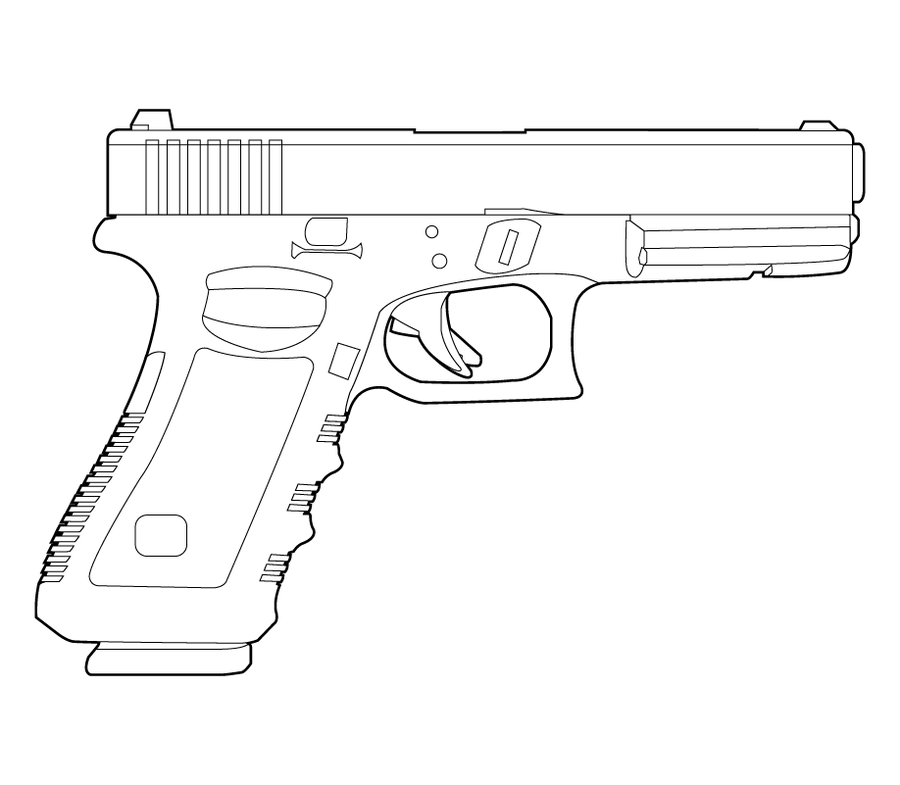 Модель пистолетаМ1:1СоснаМ1:1